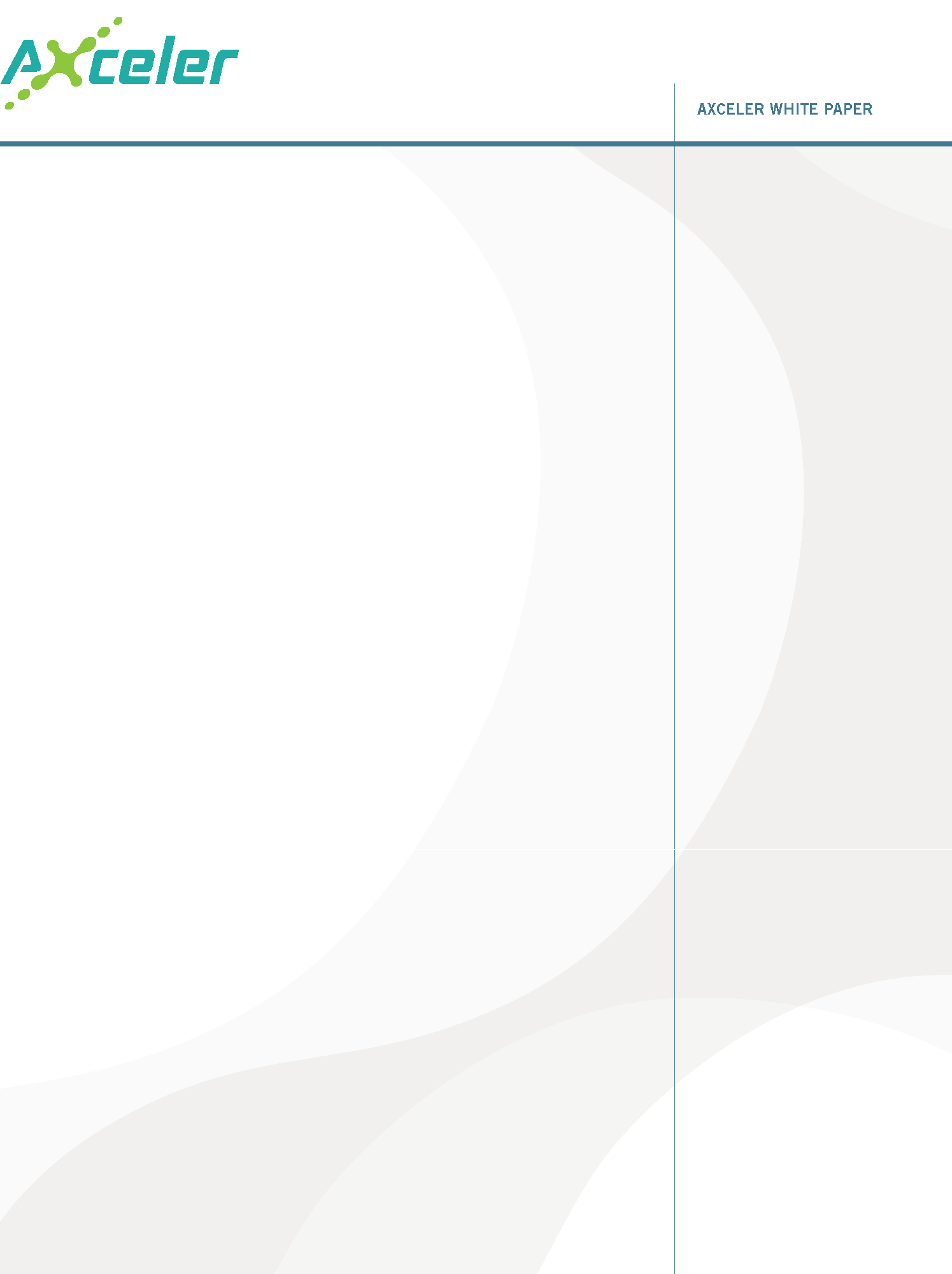 How ControlPointReduces Costs Associated with Managing SharePointAn ROI Paper for IT AdministratorsAXCELER600 Unicorn Park DriveWoburn, MA 01801Ph: 866.499.7092Fax: 781.287.0180 questions@axceler.com www.axceler.com© Axceler. All rights reserved.Keep the Control, Lower the CostsIn today’s tough and uncertain economic times, it is more important than ever to reduce operating costs wherever possible. Many enterprises have deployed Microsoft SharePoint as their collaboration platform for their business operations. However, as SharePoint grows in these enterprises, it is critical to keep an eye on the total cost of ownership. One area that is often overlooked is the time and costs required to administer and manage the whole environment. And, as SharePoint sites grow rapidly, these costs are naturally going to escalate as well.ControlPoint from Axceler can significantly reduce the total cost of ownership associated with managing a SharePoint environment. ControlPoint gives you the ability to explore, protect, analyze and control your SharePoint environment. Specifically, ControlPoint helps you gain better control through comprehensive permissions management, in-depth activity analysis, storage analysis even down to site lists and libraries, and parametric search designed specifically for administrators. Finally, ControlPoint significantly improves the productivity of your end-users and lowers your total cost of ownership through improvedaccessibility and enhanced SharePoint performance.Drastically Cut Time and Costs toManage SharePointControlPoint reduces the amount of time and costs required to perform routine, tedious administration tasks. You can manage more sites and site collections in less time, so you can consolidate management efforts while reducing costs. ControlPoint has the power to help your administrative staff do more with less, freeing up their time for more important efforts within your organization.Because ControlPoint manages permissions across the farm, the savings can be dramatic. Imagine changing site settings on 100 sites by going into each and every one. Now imagine doing that in one step with ControlPoint, and the savings become obvious.ControlPoint also has proactive alerting and pre-scheduled reports, so far less time is wasted trying to make sure your team is adhering to governance policies. The sooner youTo illustrate this with a concrete example: suppose you just adjusted a quota template, and need to apply that updated template to 100 site collections. Using Central Admin, it would take an average of 35 seconds for each site collection, for a total of nearly an hour. Using ControlPoint, that operation on100 sites can be performed in 11 seconds – you just saved yourself58 minutes. Imagine the time savings if you had to do this to5000 MySites.know about costly issues in your environment, the sooner you can fix them from damaging your bottom line.  You can automatically send pre-defined reports to the right people on a regular basis, so you can spend more time analyzing the information and sharing it than running the reports every month.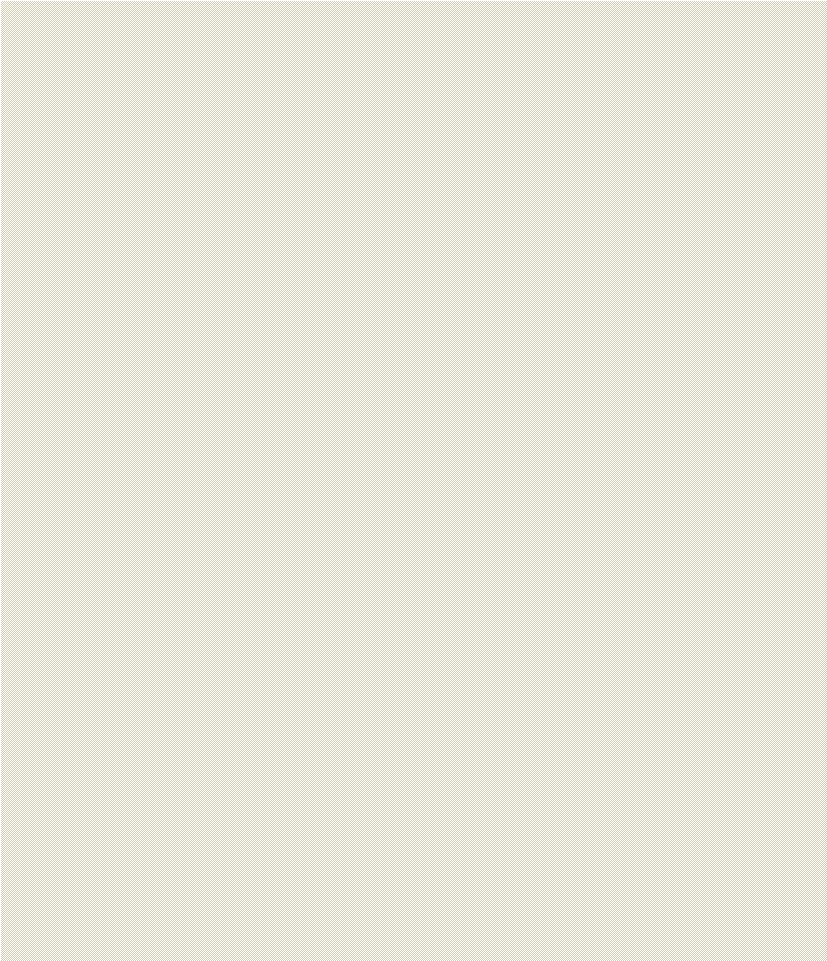 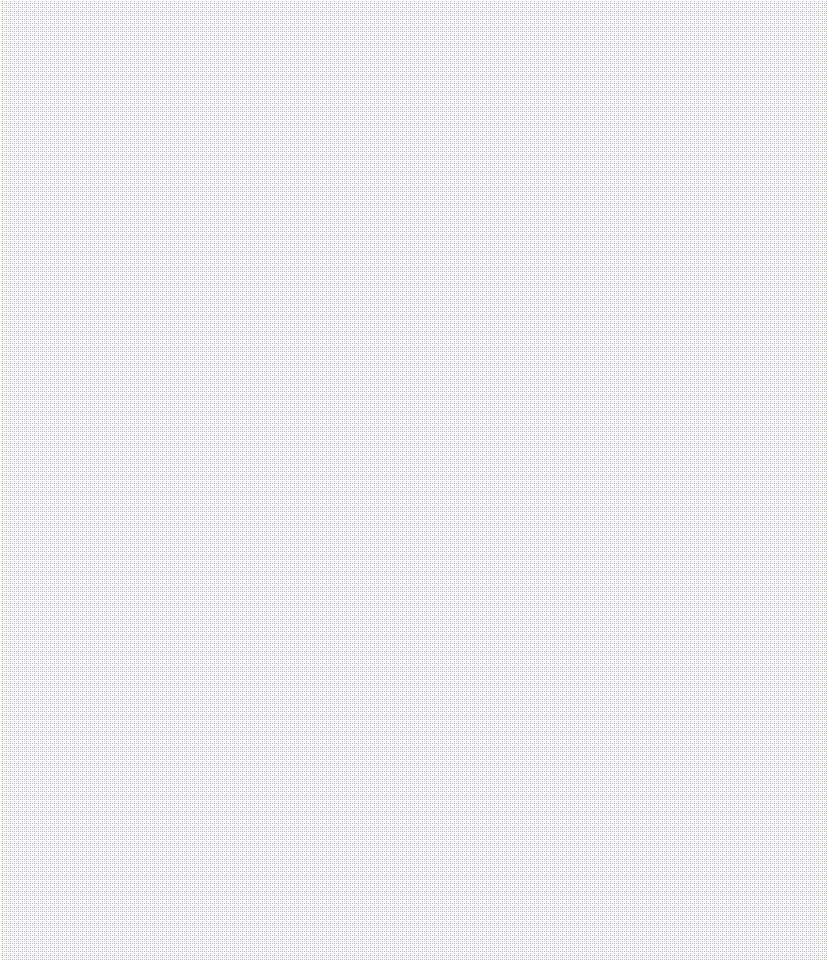 Avoid Costly Security BreachesControlPoint lets you manage SharePoint permissions, so you can tightly control access to confidential or private sites. Security breaches, particularly around HR and Legal issues, could lead to costly results, so staying on top of security has a direct impact on costs. Also, running a report in ControlPoint and saving it might be just what’s needed to meet your governance policies.Suppose your CIO just took a job with your competitor – how would you even find what sites, lists and items s/he had access to, much less remove those permissions?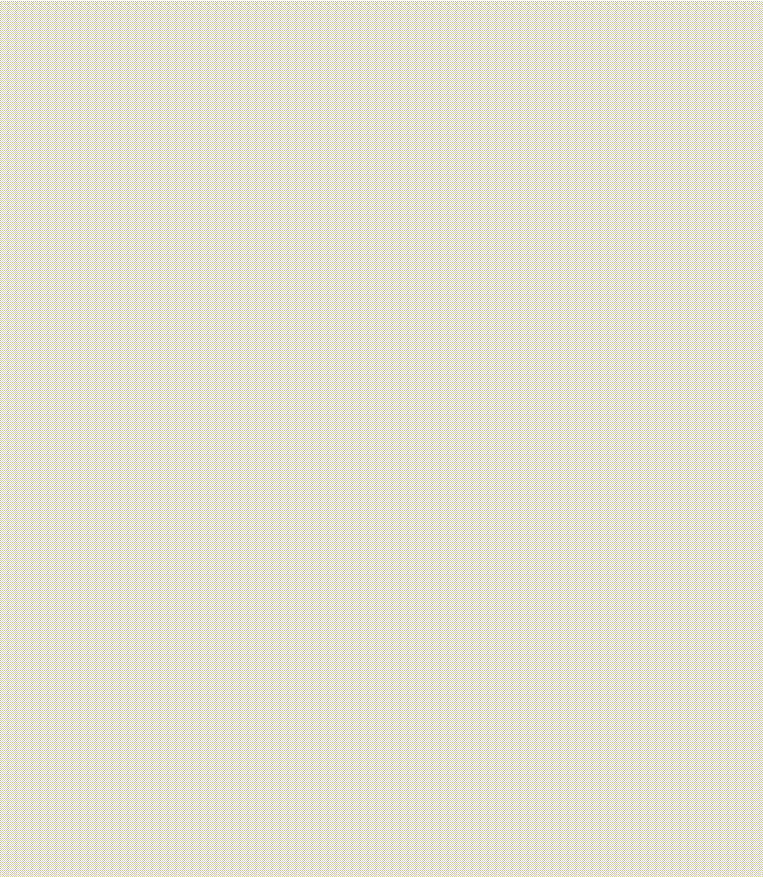 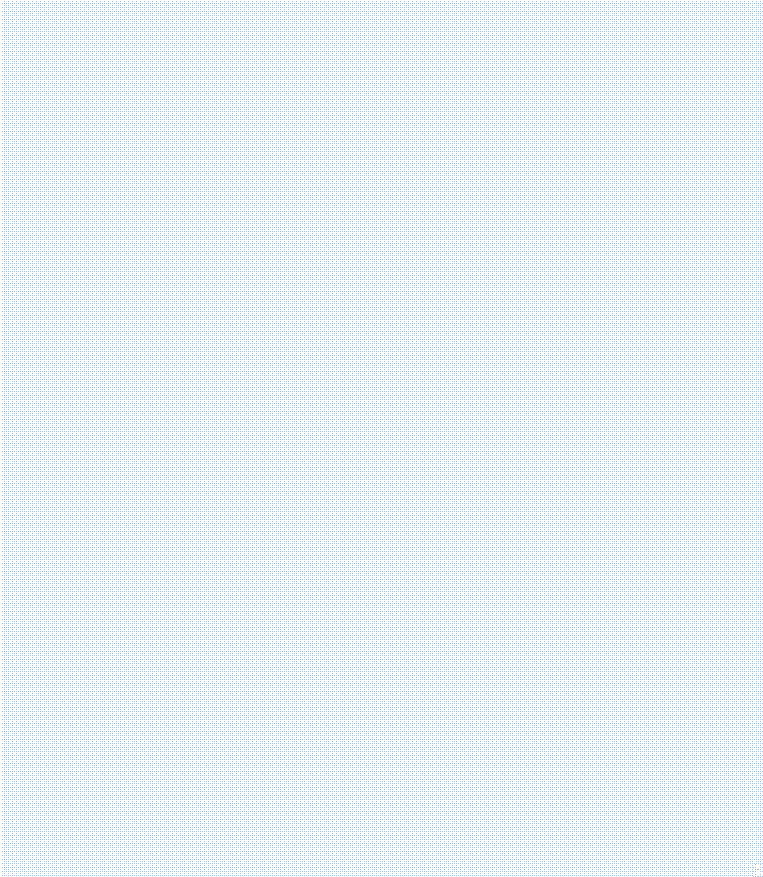 ControlPoint can both provide that analysis, and remove thosepermissions – using ControlPoint, a user’s permissions can bedeleted from 400 sites in 50 seconds.Leverage Your ResourcesControlPoint lets you delegate the management of specific sites to your extended team, so you can do more with the resources you have without sacrificing control. ControlPoint gives you the visibility you need over your entire environment so you can identify and eliminate wasted resources to bring your expenses down.Optimize Your Content StructureWhen you deployed SharePoint, you made decisions about the farm hierarchy – what content would be in Site Collections vs. Sites, how many Web Applications to create, etc. However, as your Farmgrows, you may need to move or copy your content, i.e. promoteControlPoint Lets You… 	Analyze and enforce permissions 	Manage and ConfigureSites 	Analyze Usage (Activity, Storage, & Content) 	Move & Copy sites 	Enforce Policies 	Search site meta data 	Monitor trends 	Anticipate site storage growthsome Sites into Site Collections or demote Site Collections into Sites. A reorganization of the company, the addition of new groups, or the appearance of new applications can all mandate that you restructure your SharePoint farm. Additionally, the ability to easily move content between your test environment and your production environment is essential. In an ever changing/ constantly growing SharePoint environment, best practices require that all new functionality is deployed on a test environment and then moved to production.In SharePoint, moving one site from one area of the farm to another can be time consuming, tedious task. When you multiply this task by the number of sites you have, this can be an enormous drain on your resources, and remember, time is money and money is scarce these days. Fortunately, ControlPoint has the ability to easily move/copy site collections, sites or lists to destinations within the same farm or to another farm saving you both time and money.Optimize Your HardwareControlPoint lets you identify, consolidate and even eliminate unused sites and site collections, thereby cutting down on the number of machines (and other related infrastructure) needed to support your SharePoint environment. ControlPoint provides detailed information on your SharePoint storage requirements and usage, so you can better monitor and control the growth and related costs.Proactive Management is Cost Effective ManagementWhen your team fails to respect your governance policies, it is not just an inconvenience, it could very easily cost your company precious cash. Staying on top of your governance means avoiding wasteful expenditures or preventing costly security breaches.Enforce Policies to Keep Lid on Unnecessary ExpensesAs your SharePoint environment grows and more people are tasked with the day to day management of it, enforcement of governance policies or other corporate standards can become overwhelming and even worse, can lead to avoidable expenses in software and hardware. Using the Policy Enforcement functionality in ControlPoint, you can ensure that the configuration of your site collections and permissions are kept intact by regularly resetting them.  For example, using the new Policy Enforcement feature in ControlPoint you can ensure that the quota is enforced for all site collections, improving your management of storage requirements and therefore containing your costs.ControlPoint for Comprehensive AdministrationControlPoint is the most powerful and comprehensive tool available today to administer a Microsoft SharePoint environment. ControlPoint gives you the ability to analyze and manage user permissions across your farm and provides you with detailed SharePoint usage information, including user activity, storage and content analysis. ControlPoint’s integrated actions make it easy to respond and correct conditions immediately, whether to a single site or many sites all at once. With ControlPoint’s parametric search you can locate SharePoint resources that meet your criteria, such as all sites that have unique permissions or all sites created in the past 2 weeks.  ControlPoint is security trimmed so it supports the needs of each administrator across a distributed or centralized environment.The Axceler DifferenceWith over 2,000 customers worldwide, Axceler has a long history of providing administrative solutions that improve the productivity of collaborative environments such as IBM Lotus Notes and Domino. Now Axceler is bringing that expertise to Microsoft SharePoint. By combining our industry expertise with flexible products and dedicated services, Axceler provides practical solutions that enjoy an unparalleled level of customer satisfaction.Copyright © 2009 by Axceler. All rights reserved. Axceler is a registered trademark and ControlPoint is a trademark of Axceler. All other product names mentioned in the publication are trademarks or registered trademarks of their respective owners.